Мавляутдинова Лилия Азгамовна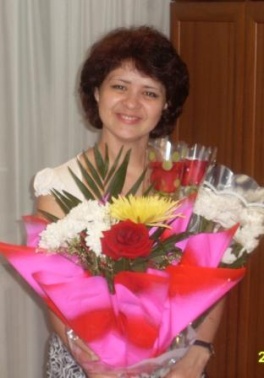 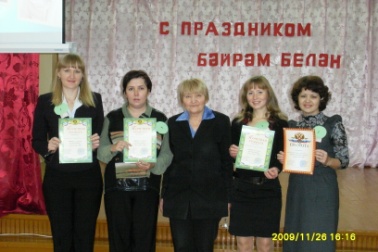 МБОУ СОШ №1 им. Максимова Н.М.Учитель начальных классовI квалификационной категорииОбразование высшее, НГПИ.Стаж работы 21 год      Профессиональная активность: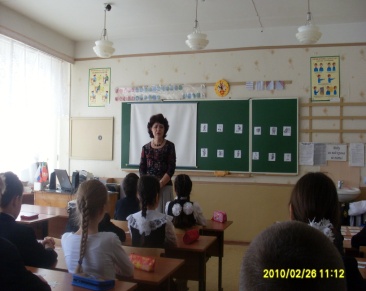 - Муниципальный семинар для учителей  татарского языка   общеобразовательных учреждений по теме «Башлангыч белем бирүдә шәһес үсешен тәэмин итүче дәре һәм ачык чараларның үзенчәлекле яклары»». Внеклассное мероприятие «Күбрәк бәйрәм, күбрәк чәчәк-әниләргә» (2007 г.)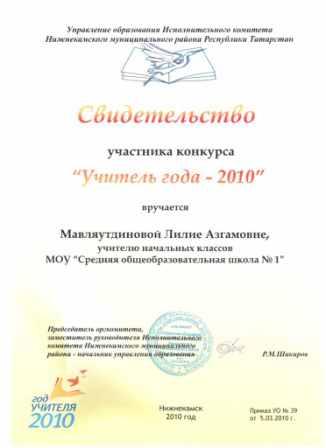 Муниципальный семинар для воспитателей детских садов по теме « Преемственность дошкольного и школьного образования». Урок математики в 1 классе «Число четыре, цифра 4» (2007 г.)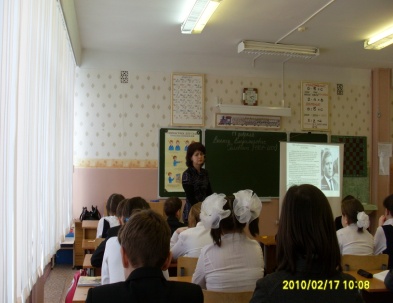 - Публикация материала в газете «Первоклассник» октябрь 2007г.- Показательный урок русского языка для студентов НПИ «Изложение повествовательного текста». (2007 г.)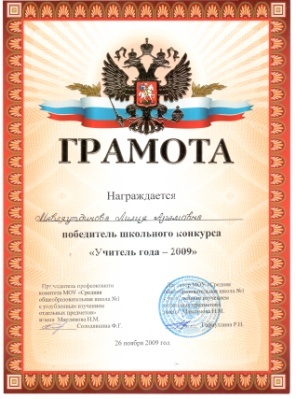 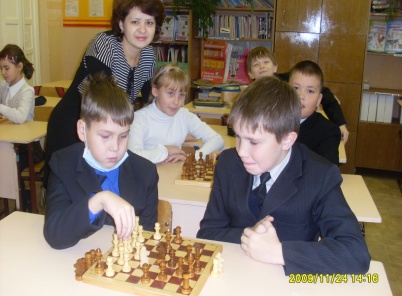 - Участник всероссийского заочного форума «Педагогический Олимп» Тема «Родители и семья, их роль в развитии ребенка» (.)- Муниципальный семинар для учителей  начальных классов  общеобразовательных учреждений по теме «Реализация пилотного проекта «Шахматы – школе»». Внеклассное мероприятие «Путешествие по  шахматной  стране» (2010 г.)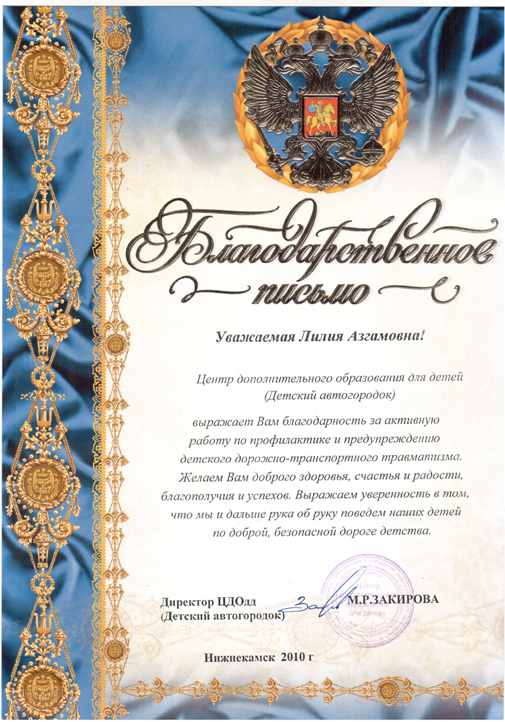 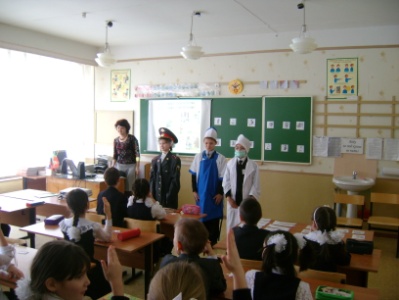 - Муниципальный конкурс «Учитель года-2010» - Участник Республиканской августовской              конференции работников образования (август 2010г.)- Участник X-ой Всероссийской педагогической видеоконференции на тему:«Организационно-технологические модели работы с одаренными детьми» (25.04.2011)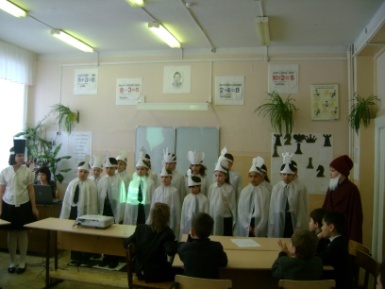 - Участник Всероссийской педагогической видеоконференции на тему:«Современные интерактивные педагогические технологии» (27.08.2011)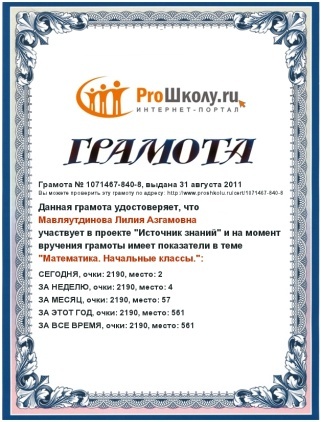 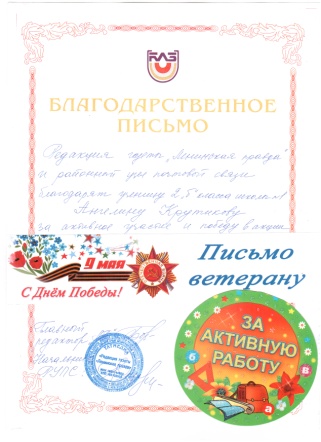 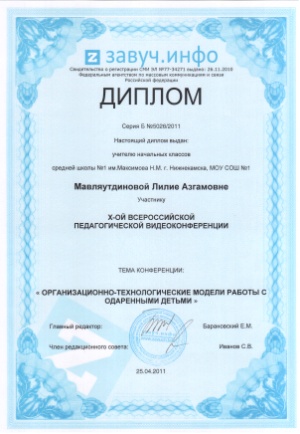 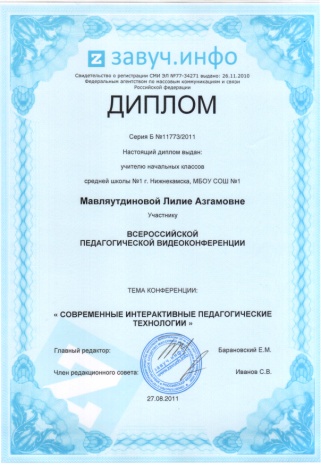 